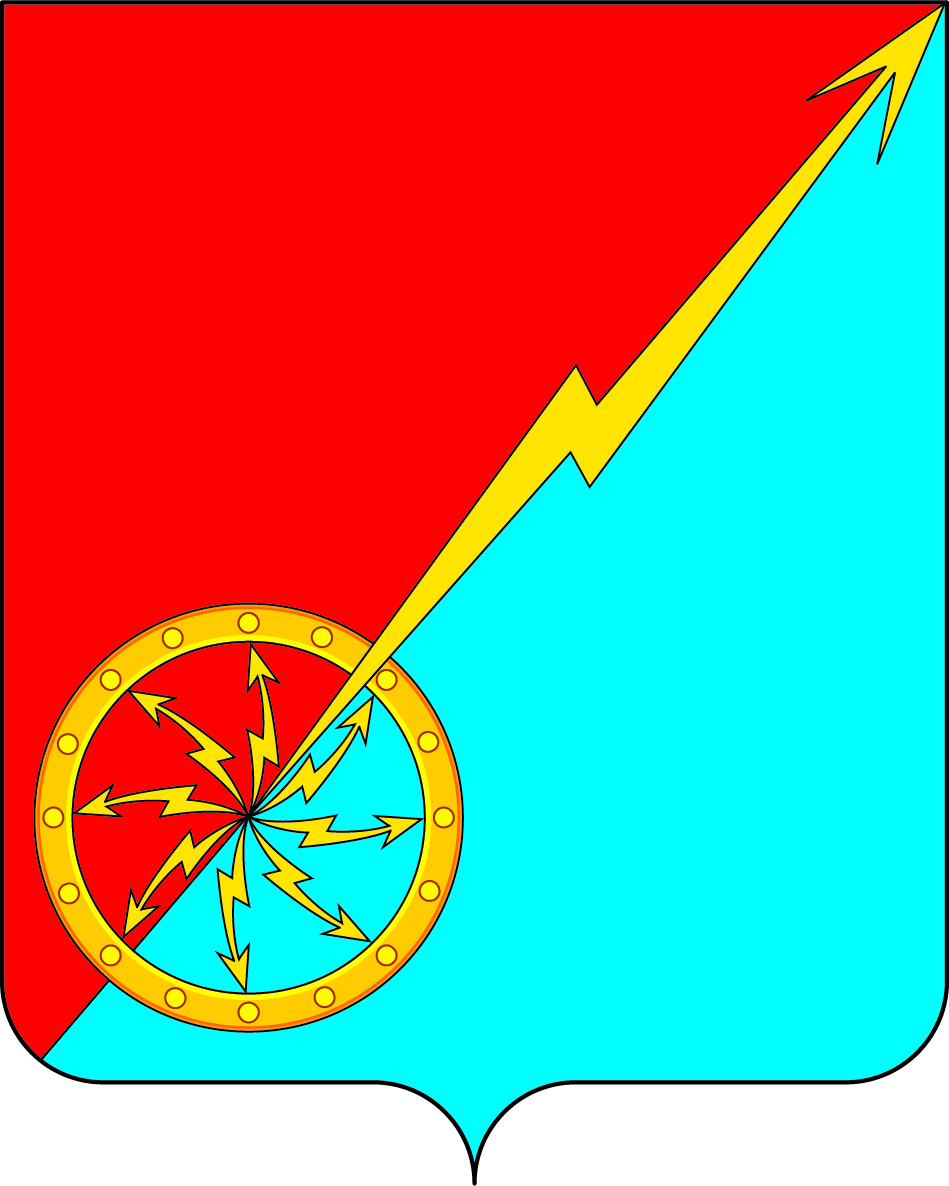 Российская федерацияЩекинский район Тульской областиАдминистрация муниципального образования город СоветскЩекинского районаПОСТАНОВЛЕНИЕ18 июля 2019года                                           № 7-126О специальных местах для  размещения предвыборных печатных  агитационных  материалов на территории муниципального образования город Советск Щекинского района  для проведения выборов депутатов Собрания депутатов муниципального образования город Советск Щекинского района четвертого созыва 8 сентября 2019 года В соответствии со ст. 54 Федерального Закона от 12.06.2002  № 67-ФЗ «Об основных гарантиях избирательных прав и права на участие в референдуме граждан Российской Федерации», с  Федеральным законом от 06.10.2003 N 131-ФЗ "Об общих принципах организации местного самоуправления в Российской Федерации", в целях упорядочения размещения агитационных печатных материалов в период подготовки к выборам депутатов Собрания депутатов муниципального образования  город Советск  Щекинского района четвертого созыва  08 сентября 2019 года и на основании Устава муниципального образования город Советск Щекинского района  администрация муниципального образования город Советск Щекинского района ПОСТАНОВЛЯЕТ:1. Выделить на территории муниципального образования город  Советск Щекинского района специальные места для размещения агитационных печатных материалов на период проведения предвыборной агитации по выборам депутатов Собрания депутатов муниципального образования город Советск Щекинского района четвертого созыва                         08 сентября 2019года (Приложение).2. Категорически запрещается размещение печатных агитационных материалов в иных местах.3. Постановление опубликовать в средстве массовой  информации – информационном бюллетене  «Щекинский муниципальный вестник» и разместить на официальном Сайте муниципального образования город Советск Щекинского района.4. Контроль за выполнением постановления оставляю за собой.5. Постановление вступает в силу со дня подписания.Зам. главы администрации 	 муниципального образования город Советск 	А.А.МихельСогласовано:Н.В.АлехинаИсп. Романова Н.Н.Тел.(48751)7-45-41Приложениек постановлению администрациимуниципального образованиягород Советск Щекинского района                   от 18 июля № 7-126П Е Р Е Ч Е Н Ьспециальных местах для размещения агитационных печатных материалов на период проведения предвыборной агитации по выборам депутатов Собрания депутатов муниципального образования город СоветскЩекинского района четвертого созыва 8 сентября 2019 года№ ИУЦентр дислокацииизбирательных участковАдрес расположения стенда для размещения печатной агитации№ 2828 Помещение МКУ «Центр Культурного Спортивного и  библиотечного обслуживания», Щекинский район,  г. Советск, ул. Энергетиков, д. 60Щекинский район, г. Советск, ул. Энергетиков, около д. 59№ 2829 Помещение МКУ «Центр Культурного Спортивного и  библиотечного обслуживания», Щекинский район,  г. Советск, ул. Энергетиков, д. 60 Щекинский район, г. Советск,  площадь Советов, около д. 3а№ 2830Помещение МБОУ «Советская средняя школа № 2», Щекинский район, г. Советск, ул. Энергетиков, д. 17а Щекинский район, г. Советск, ул. Энергетиков, около   д. 17№ 2831Помещение МБОУ «Советская средняя школа №10», Щекинский район,  г. Советск, ул. Школьная, д. 2 Щекинский район, г. Советск, ул. Красноармейская, около д. 18